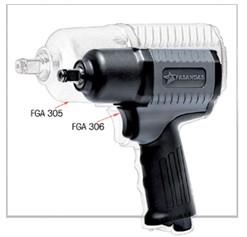 FGA 305
Avvitatore ad aria compressa con attacco quadro da 1/2''

SISTEMA A DOPPIO MARTELLO


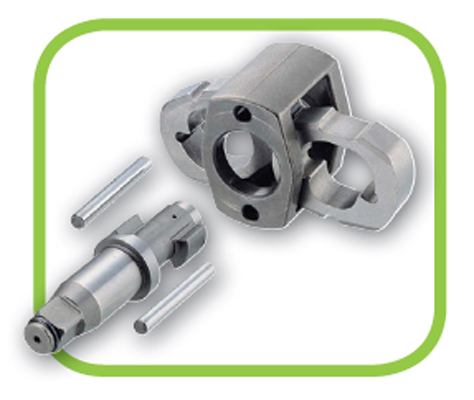 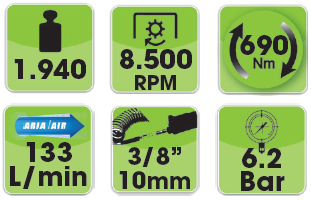 